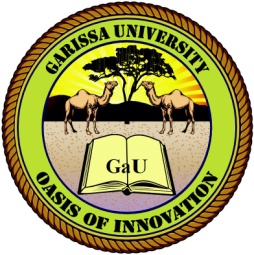 GARISSA UNIVERSITY UNIVERSITY EXAMINATION 2017/2018 ACADEMIC YEAR THREETHIRD SEMESTER EXAMINATIONSCHOOL OF BUSINESS AND ECONOMICS FOR THE DEGREE OF BACHELOR OF BUSINESS MANAGEMENTCOURSE CODE: BBM 341COURSE TITLE: PROCUREMENT RECORDS MANAGEMENTEXAMINATION DURATION: 3 HOURSDATE: 08/08/18		                               TIME: 09.00-11.00 PMINSTRUCTION TO CANDIDATESThe examination has SIX (6) questionsQuestion ONE (1) is COMPULSORY Choose any other THREE (3) questions from the remaining FIVE (5) questionsUse sketch diagrams to illustrate your answer whenever necessaryDo not carry mobile phones or any other written materials in examination roomDo not write on this paperThis paper consists of TWO (2) printed pages               	please turn overQUESTION ONE (COMPULSORY)Planning and proper analysis of the manual system must be done before computerization. It will defeat the objectives of automation if a dysfunctional and inefficient paper-based records keeping system is automated. Explain five requirements that need to be available in the manual system before the system can be automated                                                                                    [5 marks]Procurement records play a significant role as evidence of purchases of goods and services in both private and public entities. State and explain five Importance of maintaining procurement records 											       [10 marks]There are various types of threats to the Safety and security of Procurement files and documents. Giving examples, discuss any five such threats                                                                [10 marks]QUESTION TWOHighlight the two major means of protecting electronic records                                          [1 mark]A record goes through a life cycle consisting of three phases: active or current, semi-current and inactive or non-current phase. Discuss these three phases                                                  [6 marks]Discuss eight measures that companies can adopt to safeguard procurement records        [8 marks]QUESTION THREEThere are immense benefits that arise as a result of computerization/automation of procurement records. Explain five benefits                                                                                              [5 marks]Discuss any five common methods of computer security employed to ensure the safety of procurement records                                                                                                          [10 marks]QUESTION FOURThere are three major options in the acquisition of records management software, discuss the three options                                                                                                                                 [9 marks]The ICT manager is responsible for the installation and maintenance of an electronic records management program. Explain any six other specific roles of the ICT manager               [6 marks]QUESTION FIVEExplain five areas of procurement records management can be automated in an organization 												         [5 marks]Procurement files must cover all the key stages of procurement including tender preparation, tender invitation, submission, evaluation, adjudication, notification, award, and evidence for receipt of and payment for goods/services. Explain five other key sections in procurement that require files 										       [10 marks]QUESTION SIXExplain any seven factors a company should take into consideration when a selecting records management software 								         [7 marks]Highlight eight responsibilities of a records management officer 			         [8 marks]